                   ?АРАР                                                                         РЕШЕНИЕ             18 март 2019 й.                          № 177                           18 марта 2019 г.О внесении изменений в Порядок поступления на муниципальную службу и проведения конкурса на замещение должности муниципальной службы в сельском поселении Лемез-Тамакский сельсовет муниципального района Мечетлинский район Республики Башкортостан, утвержденного решением Совета сельского поселения Лемез-Тамакский сельсовет от 22.04.2014 № 167 «Об утверждении Порядка поступления на муниципальную службу и проведения конкурса на замещение должности муниципальной службы в сельском поселении Лемез-Тамакский сельсовет муниципального района Мечетлинский район Республики Башкортостан »           В соответствии с Федеральными законами от 02.03.2007 № 25-ФЗ «О муниципальной службе в Российской Федерации» (в редакции Федерального закона от 27.12.2018 № 559-ФЗ) и от 18.04.2018 № 83-ФЗ «О внесении изменений в отдельные законодательные акты Российской Федерации по вопросам совершенствования организации местного самоуправления», Совет сельского поселения Лемез-Тамакский сельсовет муниципального района Мечетлинский район Республики Башкортостан р е ш и  л:        1.Внести в  Порядок поступления на муниципальную службу и проведения конкурса на замещение должности муниципальной службы в сельском поселении Лемез-Тамакский сельсовет муниципального района Мечетлинский район Республики Башкортостан, утвержденного решением Совета сельского поселения Лемез-Тамакский сельсовет от 22.04.2014 № 167 «Об утверждении Порядка поступления на муниципальную службу и проведения конкурса на замещение должности муниципальной службы в сельском поселении Лемез-Тамакский сельсовет муниципального района Мечетлинский район Республики Башкортостан » следующие изменения:дополнить  пункт 3 Порядка поступления на муниципальную службу подпунктом 12 следующего содержания: «сведения об адресах сайтов и (или) страниц сайтов в информационно-телекоммуникационной сети «Интернет», на которых гражданин, претендующий на замещение должности муниципальной службы, муниципальный служащий размещали общедоступную информацию, а также данные, позволяющие их идентифицировать»;дополнить раздел 4 Порядка проведения конкурса пунктом 5 следующего содержания: «в случае проведения конкурса на замещение должности руководителя территориального органа местной администрации, на который возлагается осуществление части полномочий местной администрации в сельских населенных пунктах, расположенных в поселении, городском округе или на межселенной территории, порядок формирования конкурсной комиссии в муниципальном образовании должен предусматривать включение в число ее членов кандидатур, выдвинутых сходом граждан в каждом из этих сельских населенных пунктов»2. Настоящее     решение      обнародовать     в     здании       Администрации  сельского поселения и  разместить  в сети общего доступа «Интернет» на сайте сельского поселения Лемез-Тамакский сельсовет.Глава сельского поселения                                                                   Р.Ю. НизамовБАШ?ОРТОСТАН РЕСПУБЛИКА№ЫМ»СЕТЛЕ РАЙОНЫ       МУНИЦИПАЛЬ РАЙОНЫНЫ*Л»М»:ТАМА? АУЫЛ СОВЕТЫ АУЫЛ БИЛ»М»№Е СОВЕТЫ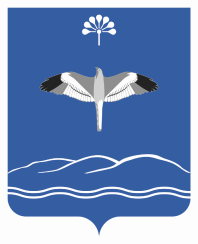 СОВЕТ СЕЛЬСКОГО ПОСЕЛЕНИЯЛЕМЕЗ-ТАМАКСКИЙ СЕЛЬСОВЕТМУНИЦИПАЛЬНОГО РАЙОНАМЕЧЕТЛИНСКИЙ РАЙОНРЕСПУБЛИКИ БАШКОРТОСТАН